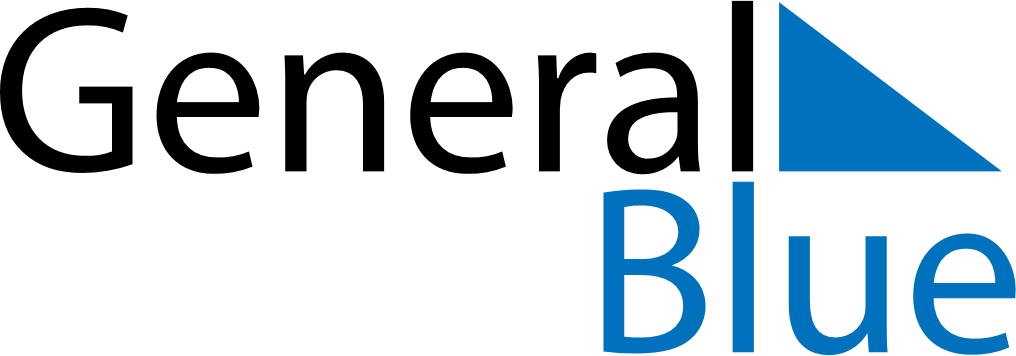 July 2024July 2024July 2024July 2024July 2024July 2024Kalispell, Montana, United StatesKalispell, Montana, United StatesKalispell, Montana, United StatesKalispell, Montana, United StatesKalispell, Montana, United StatesKalispell, Montana, United StatesSunday Monday Tuesday Wednesday Thursday Friday Saturday 1 2 3 4 5 6 Sunrise: 5:41 AM Sunset: 9:41 PM Daylight: 16 hours and 0 minutes. Sunrise: 5:41 AM Sunset: 9:40 PM Daylight: 15 hours and 59 minutes. Sunrise: 5:42 AM Sunset: 9:40 PM Daylight: 15 hours and 58 minutes. Sunrise: 5:43 AM Sunset: 9:40 PM Daylight: 15 hours and 57 minutes. Sunrise: 5:43 AM Sunset: 9:39 PM Daylight: 15 hours and 56 minutes. Sunrise: 5:44 AM Sunset: 9:39 PM Daylight: 15 hours and 54 minutes. 7 8 9 10 11 12 13 Sunrise: 5:45 AM Sunset: 9:39 PM Daylight: 15 hours and 53 minutes. Sunrise: 5:46 AM Sunset: 9:38 PM Daylight: 15 hours and 52 minutes. Sunrise: 5:47 AM Sunset: 9:37 PM Daylight: 15 hours and 50 minutes. Sunrise: 5:47 AM Sunset: 9:37 PM Daylight: 15 hours and 49 minutes. Sunrise: 5:48 AM Sunset: 9:36 PM Daylight: 15 hours and 47 minutes. Sunrise: 5:49 AM Sunset: 9:36 PM Daylight: 15 hours and 46 minutes. Sunrise: 5:50 AM Sunset: 9:35 PM Daylight: 15 hours and 44 minutes. 14 15 16 17 18 19 20 Sunrise: 5:51 AM Sunset: 9:34 PM Daylight: 15 hours and 42 minutes. Sunrise: 5:52 AM Sunset: 9:33 PM Daylight: 15 hours and 40 minutes. Sunrise: 5:53 AM Sunset: 9:32 PM Daylight: 15 hours and 38 minutes. Sunrise: 5:54 AM Sunset: 9:31 PM Daylight: 15 hours and 36 minutes. Sunrise: 5:56 AM Sunset: 9:31 PM Daylight: 15 hours and 34 minutes. Sunrise: 5:57 AM Sunset: 9:30 PM Daylight: 15 hours and 32 minutes. Sunrise: 5:58 AM Sunset: 9:29 PM Daylight: 15 hours and 30 minutes. 21 22 23 24 25 26 27 Sunrise: 5:59 AM Sunset: 9:27 PM Daylight: 15 hours and 28 minutes. Sunrise: 6:00 AM Sunset: 9:26 PM Daylight: 15 hours and 26 minutes. Sunrise: 6:01 AM Sunset: 9:25 PM Daylight: 15 hours and 23 minutes. Sunrise: 6:02 AM Sunset: 9:24 PM Daylight: 15 hours and 21 minutes. Sunrise: 6:04 AM Sunset: 9:23 PM Daylight: 15 hours and 19 minutes. Sunrise: 6:05 AM Sunset: 9:22 PM Daylight: 15 hours and 16 minutes. Sunrise: 6:06 AM Sunset: 9:20 PM Daylight: 15 hours and 14 minutes. 28 29 30 31 Sunrise: 6:07 AM Sunset: 9:19 PM Daylight: 15 hours and 11 minutes. Sunrise: 6:09 AM Sunset: 9:18 PM Daylight: 15 hours and 9 minutes. Sunrise: 6:10 AM Sunset: 9:16 PM Daylight: 15 hours and 6 minutes. Sunrise: 6:11 AM Sunset: 9:15 PM Daylight: 15 hours and 3 minutes. 